Camp 645 Cruwys Camp, Tiverton, DevonshireICRC – Labour Camp. 645. Cruwis Morchard, Tiverton, Devon.Location: About 8km W of Tiverton. Cruwys Morchard House is at NGR SS 8748 1220Before the camp: Pow Camp: Italian labour camp.After the camp: Private house. Listed building.Further Information: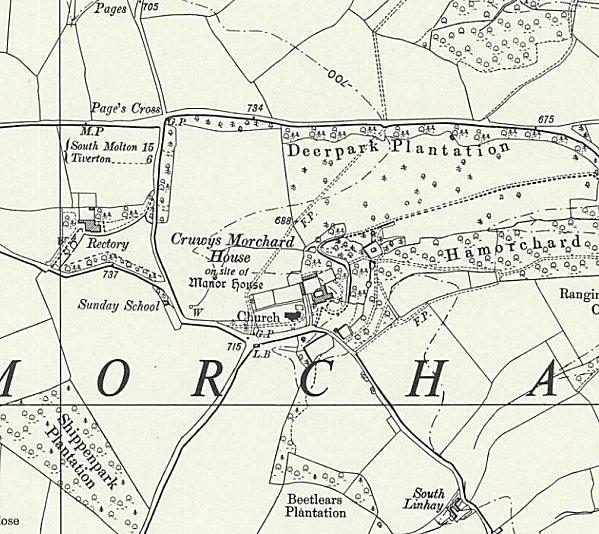 Location: About 8km W of Tiverton. Cruwys Morchard House is at NGR SS 8748 1220Before the camp: Pow Camp: Italian labour camp.After the camp: Private house. Listed building.Further Information:Ordnance Survey 1961